An denVerein der Freunde und Förderer derVolkshochschule Velbert/Heiligenhaus e.V.Geranienweg 1242579 Heiligenhaus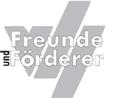 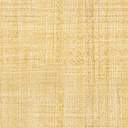 BEITRITTSERKLÄRUNGFirma / Name	/ Vorname	____________________________________________Straße / Hausnummer	____________________________________________PLZ / Wohnort		____________________________________________Telefon			____________________________________________E-Mail				____________________________________________Ich/Wir möchte(n) Mitglied des Vereins der Freunde und Förderer der Volkshochschule Velbert/Heiligenhaus e.V. mit einem selbst gewählten Jahresbeitrag von __________ € werden (Mindestbeitrag 25,- €).Ich/Wir möchte(n) den Verein der Freunde und Förderer der Volkshochschule Velbert/Heiligenhaus e.V. mit einer einmaligen Spende von __________ € unterstützen (Mindestbetrag 15,- €).Ich/Wir möchte(n) Mitglied im Helferpool des Vereins der Freunde und Förderer der Volkshochschule Velbert/Heiligenhaus e.V. werden. Ich kann/Wir können den Verein bei Bedarf unterstützen mit: ______________________________________________________________________                (z.B. Kuchenspende, Getränkespende, Hilfe bei Veranstaltungen, Bücherspende etc.)Beiträge und Spenden an den Verein sind steuerbegünstigt. Ich/Wir wünsche(n) eine Spendenquittung (ab 200,- Euro)____________________		_________________________Ort, Datum				Unterschrift(en) SEPA-Lastschrift-MandatIch ermächtige den Verein, Zahlungen von meinem Konto mittels Lastschrift einzuziehen. Zugleich weise ich mein Kreditinstitut an, die vom Verein auf mein Konto gezogenen Lastschriften einzulösen.Hinweis: Ich kann innerhalb von acht Wochen, beginnend mit dem Belastungsdatum, die Erstattung des belasteten Betrages verlangen. Es gelten dabei die mit meinem Kreditinstitut vereinbarten Bedingungen.Kontoinhaber:		_________________________________________________________IBAN:			_________________________________________________________BIC:			_________________________________________________________Kreditinstitut:		_________________________________________________________Abbuchungstermin:	14 Tage nach Beitritt bzw. jährlich am 1. FebruarMandatsreferenz (Mitgliedsnummer): VHS FV 0 __ ______________________		_________________________Ort, Datum				Unterschrift